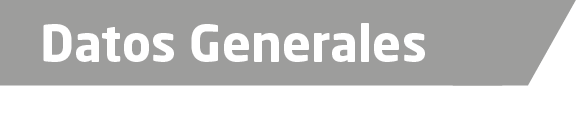 Nombre Regina Romero CozarGrado de Escolaridad Maestro en Derecho Constitucional y AmparoCédula Profesional (Licenciatura)09103169Teléfono de Oficina 228-8-20-30-69Correo Electrónico reginaromerocc@gmail.comDatos GeneralesFormación Académica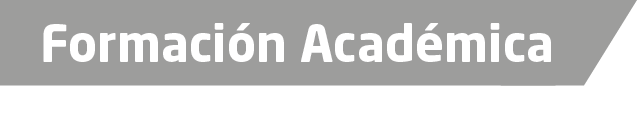 1995-1999Universidad del Golfo de México Campus Córdoba” Estudios de Licenciatura en Derecho”.2011-2013Maestría en Derecho Constitucional y Amparo en la Universidad de Altos Estudios Hispanoamericana, en la ciudad de Xalapa, Veracruz.2016-2017Diplomado en Derechos Humanos y Procuración de Justicia en el Centro de Formación de la Fiscalía General del Estado, Ubicada en la Ciudad de Xalapa, Veracruz.Trayectoria Profesional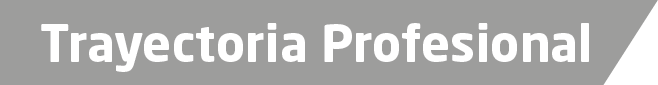 Octubre 2000 a 2001Interinato de Oficial Secretario Interina adscrita al Juzgado Primero de Primera Instancia en Orizaba, Veracruz.2001 a 2003Oficial Secretario adscrita a la Agencia del Ministerio Público Investigadora de Huatusco, Veracruz.2003 a 2007Oficial Secretario adscrita a la Agencia del Ministerio Público Investigadora de Cosamaloapan, Veracruz.2007 a 2009Oficial Secretario adscrita a la Agencia Quinta Especializada en Delitos Cometidos por Servidores Públicos, en la ciudad de Xalapa, Veracruz.2009 a 2015Oficial Secretario adscrita a la Agencia Primera Especializada en Delitos Cometidos por Servidores Públicos, en la ciudad de Xalapa, Veracruz.2015 a 2016Fiscal Segunda Especializada en la Investigación de Delitos de Violencia contra la Familia, Mujeres, Niñas y Niños y de Trata de Personas en la Unidad Integral de Procuración de Justicia del Distrito Judicial de Huatusco, Veracruz.2016 a 2017Fiscal Octava Especializada en la Investigación de Delitos de Violencia contra la Familia, Mujeres, Niñas y Niños y de Trata de Personas en la Fiscalía Coordinadora Especializada en la Investigación de Delitos de Violencia contra La Familia, Mujeres, Niñas y Niños y de Trata de Personas.2003 a 2007Oficial Secretario a la Agencia del Ministerio Público Investigadora de Cosamaloapan, Veracruz A Conocimiento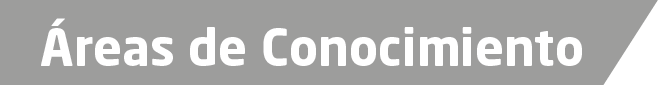 Derecho ConstitucionalDerecho CivilDerecho Penal